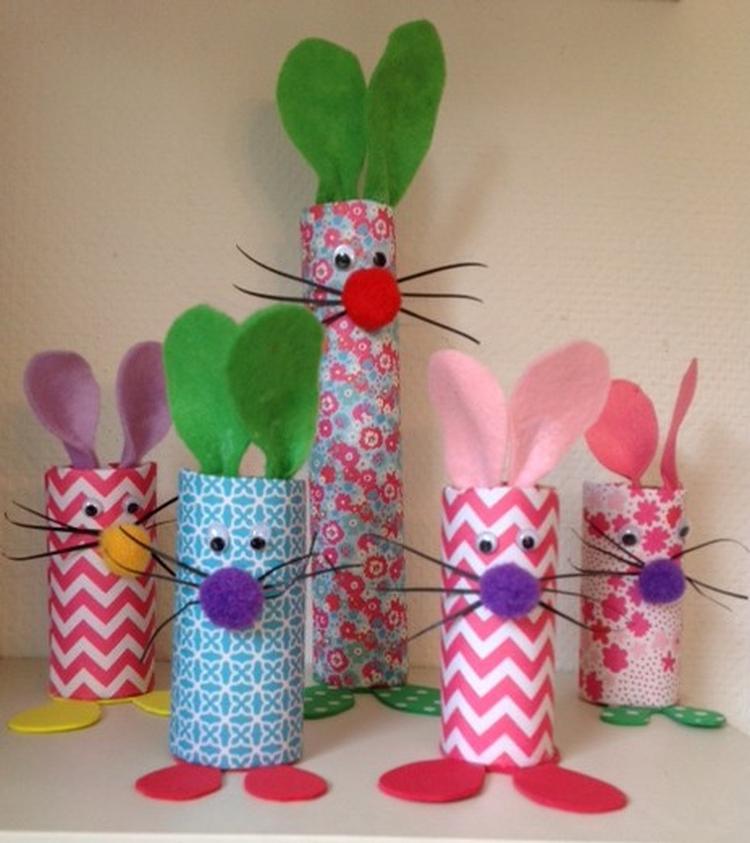 Concordia Maasdijk JeugdWoensdag 27 maart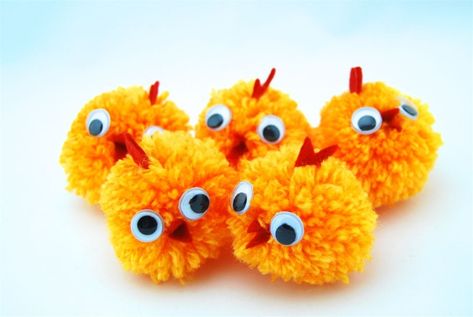 KNUTSELEN (thema Pasen)Start 13:30 tot 15:00 uur. Entree € 2,50 incl.               drinken met iets lekkers.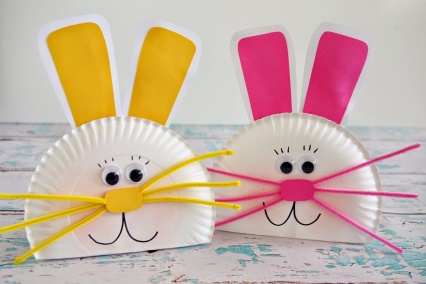 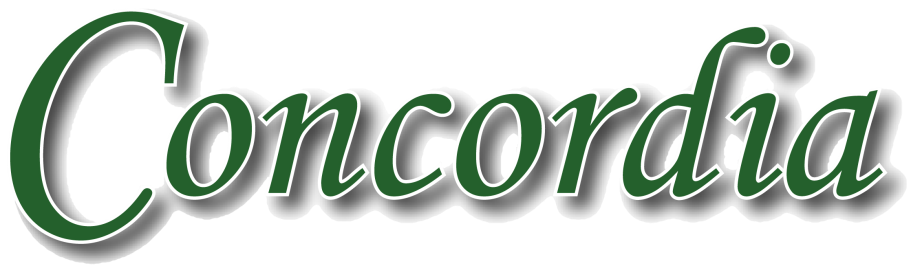 Maasdijk 40, Maasdijk